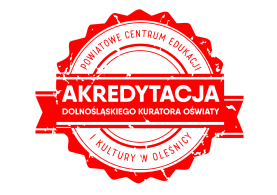 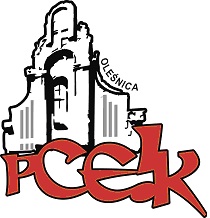 ZAPRASZAMY NA WARSZTAT KOD:  W33Adresaci: Nauczyciele języka obcego przedszkoli i szkół podstawowychCele: Uczestnik szkolenia:dobiera różne metody i formy pracy z uczniem zdolnym, określa ich przydatność  na lekcji języka obcego,tworzy scenariusz zajęć z wykorzystaniem różnorodnych metod aktywizujących,planuje program zajęć dostosowany do potrzeb ucznia,rozpoznaje trudności i wyzwania w pracy z uczniem zdolnymPROGRAM SZKOLENIA:Ocena zdolności językowych ucznia w praktyce szkolnej.Metody i formy pracy z uczniem zdolnym.Wsparcie rodziców w procesie rozwijania zdolności dziecka. Wyzwania i trudności w pracy z uczniem zdolnym.Wymiana doświadczeń – propozycje scenariuszy zajęć, tworzenie bazy materiałów i pomocy dydaktycznych.Termin szkolenia –   31 marca 2020 r.       godz. 16:00Czas trwania – 4 godziny dydaktyczne Osoba prowadząca  - Marta Richter–Lesicka, konsultant PCEIK ds. języków obcych,, absolwentka Uniwersytetu Wrocławskiego, Wyższej Szkoły Filologicznej we Wrocławiu,  słuchaczka Centrum Studiów Niemieckich i Europejskich im. Willy Brandta, nauczycielka Szkoły Podstawowej im. Ireny Sendlerowej 
w Dobroszycach, nauczyciel dyplomowany,  lektorka  języka angielskiego i niemieckiego, absolwentka Akademii Metodyka PASE,  autorka innowacji metodycznej „THEATRE CLASSROOM – WE ACT” oraz innowacji  
„NA JĘZYKACH”.      Osoby zainteresowane udziałem w formie doskonalenia prosimy o przesyłanie zgłoszeń do 26.03.2020 r. Zgłoszenie na szkolenie następuje poprzez wypełnienie formularza (załączonego do zaproszenia) i przesłanie go pocztą mailową do PCEiK. Ponadto przyjmujemy telefoniczne zgłoszenia na szkolenia. W przypadku korzystania z kontaktu telefonicznego konieczne jest wypełnienie formularza zgłoszenia w dniu rozpoczęcia szkolenia. Uwaga! Ilość miejsc ograniczona. Decyduje kolejność zapisów.Odpłatność:● nauczyciele z placówek oświatowych prowadzonych przez Miasta i Gminy, które podpisały z PCEiK porozumienie dotyczące doskonalenia zawodowego nauczycieli na 2020 rok oraz z placówek prowadzonych przez Starostwo Powiatowe w Oleśnicy –  bezpłatnie●  nauczyciele z placówek oświatowych prowadzonych przez Miasta i Gminy, które nie podpisały z PCEiK porozumienia dotyczącego doskonalenia zawodowego nauczycieli na 2020 rok, nauczyciele z placówek niepublicznych  – 100  zł*  w przypadku form liczących nie więcej niż 4 godziny dydaktyczne i realizowanych przez konsultanta/doradcę  metodycznego zatrudnionego w PCEiK.Wpłaty na konto bankowe Numer konta: 26 9584 0008 2001 0011 4736 0005Rezygnacja z udziału w formie doskonalenia musi nastąpić w formie pisemnej (np. e-mail), najpóźniej na 3 dni robocze przed rozpoczęciem szkolenia. Rezygnacja w terminie późniejszym wiąże się z koniecznością pokrycia kosztów organizacyjnych w wysokości 50%. Nieobecność na szkoleniu lub konferencji nie zwalnia z dokonania opłaty.